II. turnusZAJTRKMALICAKOSILOPOPOLDANSKA MALICAPONEDELJEK6.5.MLEKO, PALAČINKE Z MARMELADOvsebuje alergene: 1,5SIROV KANELON, OVSENI KRUH, SOKvsebuje alergene: 1,3,5 NARAVNI PIŠČANČJI ZREZEK V OMAKI, PEČEN KROMPIR, MEŠANA SOLATA, ČAJvsebuje alergene: 1,5,8POLBELI KRUH, SIR, KUMARICE, SOK vsebuje alergene: 1,5TOREK7.5.KORUZNI KRUH, NAVADNI JOGURT vsebuje alergene: 1,5OPEČENE KRUHOVE REZINE, OTROŠKI ČAJvsebuje alergene: 1,3,5OBARA Z MEŠANIM MESOM, ŽLIČNIKI, MAKOVO PECIVO, SOKvsebuje alergene: 1,3,5,8POLNOZRNAT ROGLJIČ, ČAJvsebuje alergene: 1,5SREDA8.5.ŠUNKA NA KORUZNEM KRUHU, ČAJ Z LIMONOvsebuje alergene: 1BIO MLEČNI ZDROB, ČOKOLADA ZA POSIP,JABOLKOvsebuje alergene: 1,5SVINJSKI ZREZEK, RJAVI RIŽ Z ZELENJAVO, MEŠANA SOLATA S KORUZO, VODAvsebuje alergene: 1,5,8ČOKOLADNI NAMAZ, ČRNI KRUH, ČAJ Z MEDOMvsebuje alergene: 1,5,7ČETRTEK9.5.SIR, POLBELI KRUH, ČAJ Z LIMONOvsebuje alergene: 1,2LOKALNI MED, BIO MASLO, POLBELI KRUH, ČAJvsebuje alergene: 1,5ŠIROKI REZANCI V SMETANOVI OMAKI S SIROM, MEŠANA SOLATA, SLADOLEDvsebuje alergene: 1,3,5,8BELI  KRUH, MLEČNI NAMAZ, SADNI ČAJ vsebuje alergene: 1,5PETEK10.5.UMEŠANO JAJCE, ČRNI KRUH, ČAJvsebuje alergene: 1,3,5MAKOVKA, BELA KAVAvsebuje alergene: 1,3,5PIŠČANČJE MESO V NARAVNI OMAKI, KUS KUS, MEŠANA SOLATA, LIMONADAvsebuje alergene: 1,5,8POLNOZRNATI KEKSI,  SOKvsebuje alergene: 1,5,7I. turnusZAJTRKMALICAKOSILOPOPOLDANSKA MALICAPONEDELJEK13.5.MARGARINA, MARMELADA, ČRNI  KRUH, SADNI ČAJ vsebuje alergene: 1OVSENI KRUH, DOMAČ TUNIN NAMAZ, ČAJvsebuje alergene: 1,2,3,5GOVEDINA V OMAKI, ZDROBOVI ŽLIČNIKI, ZELJNA SOLATA S FIŽOLOM, ČAJ vsebuje alergene: 1,3,5,8POLBELI KRUH, ŠUNKA, SOKvsebuje alergene: 1,5TOREK14.5.POLNOZRNATI KRUH, ŠUNKA, KAKAVvsebuje alergene:1,5,6,7DOMAČA PICA, SADNI ČAJalergeni: 1,5MINJON JUHA, MAKARONOVO MESO, MEŠANA SOLATA, VODAvsebuje alergene: 1,3,5,8OVSENI KRUH, MEŠAN KOMPOTvsebuje alergene:1SREDA15.5.KAJZARICA, OTROŠKI ČAJvsebuje alergene:1,5BIO MLEČNI RIŽ, KAKAVOV POSIP, HRUŠKAvsebuje alergene: 1, 5ZELENJAVNA MINEŠTRA, PALAČINKE Z BIO JAGODNO MARMELADO, SOK   vsebuje alergene: 1,3,5,8KISLA SMETANA, MARMELADA, RŽENI KRUH, ČAJ vsebuje alergene: 1ČETRTEK16.5.POLBELI KRUH, MLEČNI NAMAZ, ČAJvsebuje alergene: 1,5JABOLČNA ČEŽANA, KORUZNA ŽEMLJAvsebuje alergene: 1,5EKO KORENČKOVA JUHA, OCVRT RIBJI FILE, PIRE KROMPIR, ŠPINAČA, VODAvsebuje alergene: 1,2,3,8KISLA SMETANA, MARMELADA, ČRNI KRUH, SOKvsebuje alergene: 1,5PETEK17.5.ČRNI KRUH S SIROM IN PARADIŽNIKOM, ČAJ Z LIMONOvsebuje alergene: 1,5BIO NARAVNI SOK, ČRNI KRUH, TIROLSKA SALAMA, AJVER       alergeni: 1,5MESNO ZELENJAVNA LAZANJA, MEŠANA SOLATA, LIMONADAvsebuje alergene: 1,3,5,8RŽENI KRUH, SADNI JOGURTvsebuje alergene: 1,5II. turnusZAJTRKMALICAKOSILOPOPOLDANSKA MALICAPONEDELJEK20.5.KRUHOVE ŠNITE, ČAJ Z LIMONOvsebuje alergene: 1,5,7MLEČNI NAMAZ S ŠUNKO, POLBELI KRUH, SADNI ČAJ, SVEŽE KUMAREvsebuje alergene: 1,5KROMPIRJEV GOLAŽ S HRENOVKO, VANILIJEV PUDINGvsebuje alergene: 1,5,8OBLOŽEN ČRNI KRUH S ŠUNKO, KUMARICE, SOK vsebuje alergene:1,5TOREK21.5.SADNI JOGURT, POLBELI KRUHvsebuje alergene:1,5OVSENI KRUH, BIO MASLO, MARMELADA, SOK vsebuje alergene: 1,5,6PIŠČANČJI PARIŠKI, RIŽ, BIO KUHANA ZELENJAVA, MEŠANA SOLATA, ČAJ  vsebuje alergene: 1,5,8POLBELI  KRUH, ŠUNKA, SOK vsebuje alergene: 1SREDA23.5.ČOKOLADNI NAMAZ OVSENI KRUH, ČAJ Z MEDOMvsebuje alergene: 1SIROVA ŠTRUČKA, BIO MLEKO, BANANAvsebuje alergene: 1,5,6,7ZELENJAVNA KREMNA JUHA S FRITATI, BABIČINO PECIVO, SOKvsebuje alergene: 1,3,5,6,7,8MAKOVKA,  ČAJ Z LIMONOvsebuje alergene: 1,2ČETRTEK24.5.OBLOŽEN POLBELI KRUH S PLEČKO, ZELIŠČNI ČAJalergeni: 1,3,5,6,8,10ALJAŽEVA ROŽICA, POLNOZRNATI KRUH, ČAJ Z LIMONO, KORENJEalergeni: 1,3,5    ŠTEFANI PEČENKA, BIO PRAŽEN KROMPIR, PARADIŽNIKOVA SOLATA S KORUZO, VODAvsebuje alergene: 1,3,5,8MALA ŽEMLJA, KOMPOTvsebuje alergene: 1PETEK25.5.UMEŠANO JAJCE, S SIROM, OVSENI KRUH, BELA KAVA vsebuje alergene: 1,3,5BIO SADNI KEFIR, PLETENICAvsebuje alergene: 1,5BISTRA JUHA Z REZANCI, PIRE KROMPIR, ŠPINAČA, MESNI POLPETI, VODAvsebuje alergene: 1,3,5,8TEKOČI SADNI JOGURT, POLBELI KRUH vsebuje alergene: 1,5I. turnusZAJTRKMALICAKOSILOPOPOLDANSKA MALICAPONEDELJEK27.5.MAKOVKA, KAKAVvsebuje alergene:1,3,5,6,7ŠUNKA, SIR, RŽEN KRUH, SVEŽA SOLATA, ČAJvsebuje alergene: 1,5BORANJA, POLENTA, SVEŽE SADJEvsebuje alergene: 1,5,8OBLOŽEN ČRNI KRUH S SIROM IN ŠUNKO, ČAJ vsebuje alergene: 1,5TOREK28.5.ČRNI  KRUH, PLEČKA SALAMA, SADNI ČAJ vsebuje alergene: 1BIO MLEKO, ČOKOLEŠNIKvsebuje alergene: 5,6,7 LUBENICA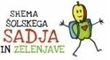 PLESKAVICA, PEČEN KROMPIR, MEŠANA SOLATA, SOK vsebuje alergene: 1,5,8POLBELI KRUH S ŠUNKO, SOKvsebuje alergene: 1,5SREDA29.5.JAJČNA OMLETA, BELI KRUH, SADNI ČAJvsebuje alergene: 1,3,5MEŠAN KOMPOT, PLETENICA BREZ POSIPAvsebuje alergene: 1,5EKO ZELENJAVNA ENOLONČNICA S KROMPIRJEM, RIŽEV NARASTEK Z JABOLKI, SMUTIvsebuje alergene: 1,3,5,8KORUZNI KRUH  S SIROM IN KUMARICO,  SOKvsebuje alergene:1,5ČETRTEK30.5.SADNI JOGURT, POLBELI KRUHvsebuje alergene: 1,5ŽEPEK S PIŠČANČJIM NADEVOM, OTROŠKI ČAJ Z LIMONOvsebuje alergene: 1,3,5,6MESNE KOCKE V OMAKI, KRUHOVA ROLADA, MEŠANA SOLATA, LIMONADAvsebuje alergene: 1,3,5,8OVSENI KRUH, MEŠAN KOMPOTvsebuje alergene:1PETEK31.5.ŠMORN, OTROŠKI ČAJvsebuje alergene: 1,3,5OVSENI KRUH, DOMAČA SALAMA, NAVADNI JOGURT vsebuje alergene: 1,5RIČET Z MEŠANIM MESOM,  KRUH, MANJ SLADEK VANILIJEV PUDINGvsebuje alergene: 1,3,5,8ČOKOLADNI NAMAZ, OVSENI KRUH, SOKvsebuje alergene: 1,5